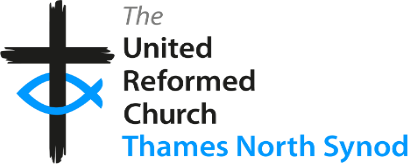 Annual Grant Progress Report Submitted by:	…………………………………………………………	Date: 	………………………………………………….Return completed form to the Secretary Resources Committee: administrator@urcthamesnorth.org.ukName of church: Project Title: Period of funding:   ____ years	Start date:  _______________   End date: _____________What is the overall aim of your project?How have the project’s objectives been met this year?What have been your major accomplishments?Have there been any challenges or factors affecting progress?How has this work expanded the mission of the church?How has your congregation supported the project?What impact has it had on the church/local community?Has there been collaboration with local area/ecumenical/interfaith partners?Have you any good news stories to share?What new initiatives are planned for the coming year?Could all or part of the project be funded externally in the future?Would you be willing to support another church to make a funding application for a similar project?